МБОУ «Лицей имени А.С.Пушкина»Исследовательский проект на тему :«Сравнение средств по уходу за волосами»Автор:Голубева АнгелинаРуководитель:Картаева Ольга ВячеславовнаГ.Семёнов 2022год1.ВведениеОбъектом внимания у девушек и женщин всегда были волосы. Но по-настоящему красивыми и роскошными волосами являются здоровые. Меня заинтересовал вопрос здоровых волос и их получение  народными средствами.Актуальность данной темы заключается в том, что в наше время мы портим волосы плойками, феном и постоянным окрашиванием, тем самым волосы становятся ломкими и безжизненными. Такие волосы нуждаются в постоянном уходе и применении бальзама является неотъемлемой его  частью. Цель исследования - сравнить эффективность воздействия на состояние волос  промышленного бальзама для волос и  народных средств по уходу за волосами.Задачи проекта:Проанализировать, как воздействуют покупные бальзамы и народные средства на волосы.Определить после какого ополаскивателя волосы становятся лучше.Составить рекомендация по уходу за осветлёнными волосами.Проблема : можно ли доступными народными средствами достичь эффекта применения промышленного бальзама для волос ( ополаскивателя).2.Теоретическая часть.2.1.Определение типа волос и кожи головы.Красивые волосы - это здоровые волосы. Чтобы волосы были здоровыми нужно правильно за ними ухаживать и знать главные правила по уходу.  Объектом проекта являются мои волосы, которые нельзя назвать здоровыми. Прежде чем ухаживать за ними нужно определить к какому типу волос они относятся.По типу волос есть следующие группы:Нормальные: не окрашенные, не пористые, средней толщины волос Сухие: ломкие, пушащиеся пряди.Повреждённые: окрашенные, с секущимися кончиками. Причиной может быть обесцвечивание, окрашивание, некачественный уход и использование горячих приборов. Тонкие: хрупкие, часто путающиеся.Жирные: маслянистые на ощупь, плохо держат укладку или не держат вовсе. Склоны к возникновению зуда, перхоти.Исходя из всех перечисленных типов мои волосы можно отнести к повреждённым, так как являются осветлёнными, а кончики волос обсечённые.2.2. Народные средства для волос.В настоящее время молодые девушки пользуются бальзамами и кондиционерами для волос, которые закрывают чешуйки после шампуня. Но можно ли заменить бальзамы и кондиционеры народными средствами? Я посмотрела несколько форумов и нашла несколько народных средств для светлых волос: 1.Использование глицерина помогает избавиться от сухих концов. Применяется глицерин следующим образом: 100 мл теплой воды, две столовые ложки выжатого лимона, 1 чайная ложка глицерина. Перед нанесением вымойте и слегка высушите голову. Полученную смесь нанесите на чистые, чуть влажные концы и оставьте на 50 минут. После чего смойте теплой водой без использования шампуня.2.Ополаскивание лимоном заменяет бальзам-кондиционер. С помощью растворённого лимона волосам можно придать свежесть, блеск и послушность. Для такой процедуры понадобится половинка лимона, её нужно выжать в ёмкость с двумя литрами воды. В течение пользования можно повышать концентрацию, но нужно находить грань, чтобы не пересушить волосы.3. Ополаскивание ромашкой Ромашка придаст золотистый оттенок, локоны станут переливающимися на свету и сияющими. При регулярном применении они будут намного сильнее, прекратится выпадение, кожа головы станет здоровой. Для данной процедуры нужно в 500 мл воды заварить 2 пакетика ромашки. 2.3.Таблица по составу бальзама.Чтобы проверить могут ли бальзамы положительно влиять на волосы, поэтому я проверила состав своего бальзама kapous Aromatic symphony.В таблице представлен состав бальзама, роль компонентов и  их воздействие на кожу.Смотреть приложение 1.
Вывод: Данный бальзам содержит небезопасные компоненты: БХТ, Метилхлороизотиазолинон, Метилизотиазолинон, Cl 16255, Cl 19140, Цетримониум хлорид. Они имеют накопительный эффект и могут вызывать раздражение или аллергию.3.Практическая часть.3.1. Сравнение народных средств и бальзама.Приложение 2.Вывод: народные средства могу заменить бальзам, но волосы требуют дополнительного ухода: смягчения и увлажнения. Бальзам же питает и облегчает расчёсывание, а так же выпрямляет волосы, и не требует дополнительного увлажнения и смягчения.4.Выводы.Проведя анализ и практическую часть можно выделить положительные и отрицательные стороны народных средств и промышленных.Народные средства могут заменить промышленный бальзам, продукты для того или иного средства дешёвые, но после применения нужен дополнительный уход ( масла, флюиды и т.д.).Промышленный бальзам увлажняет, выпрямляет волосы, но стоит намного дороже, чем народные средства.На основе своего вывода я сделала рекомендации для осветлённых волос.5.Рекомендации.Приложение 3.Список литературыhttps://courseburg.ru/news/uhod_za_volosami_15_jekspertnyh_sovetov_po_uhodu_za_volosami-p23897.htmlhttps://obuchonok.ru/node/6159https://www.pharmacosmetica.ru/information/uhod-za-volosami/ph-v-sredstvah-po-uhodu-za-volosami-i-kozhey-golovy.html?utm_source=admitad&utm_medium=cpa&utm_campaign=442763&utm_content=0a23ad71d01801c0d62cce1ca0a55670 https://hairymonstro.livejournal.com/3382.html 6.Приложение.Приложение 1. Состав бальзама kapous Aromatic symphony.Приложение 2. Сравнение народных средств и бальзама.Приложение 3. Рекомендации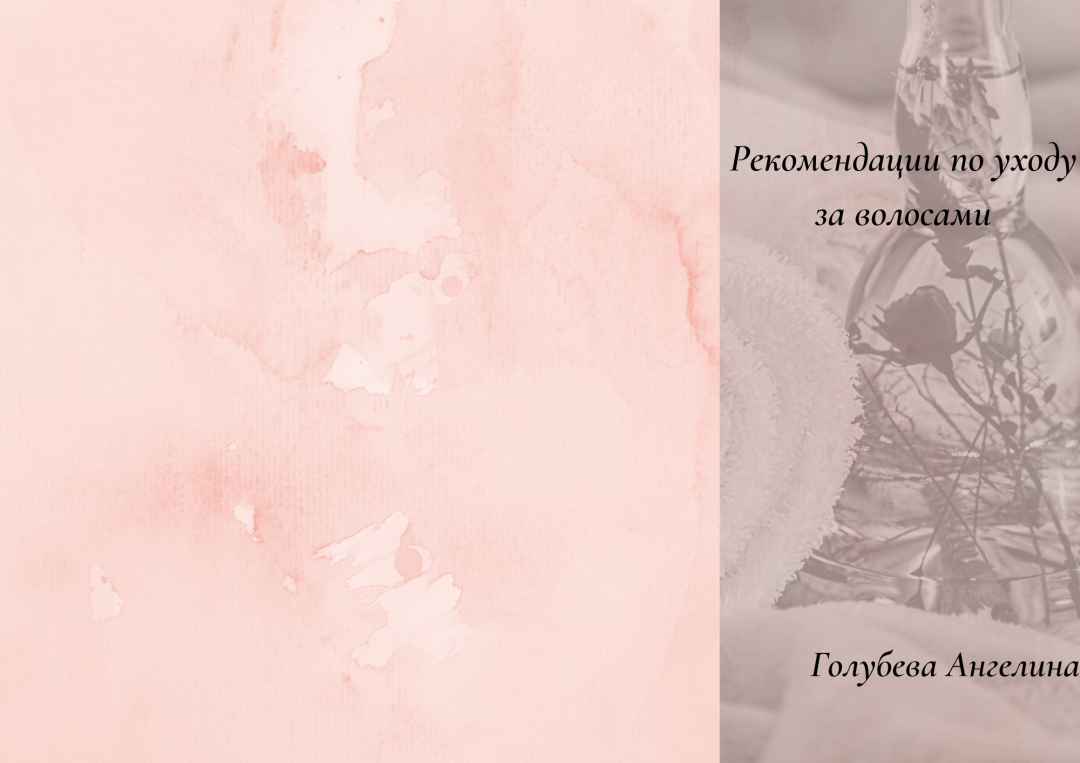 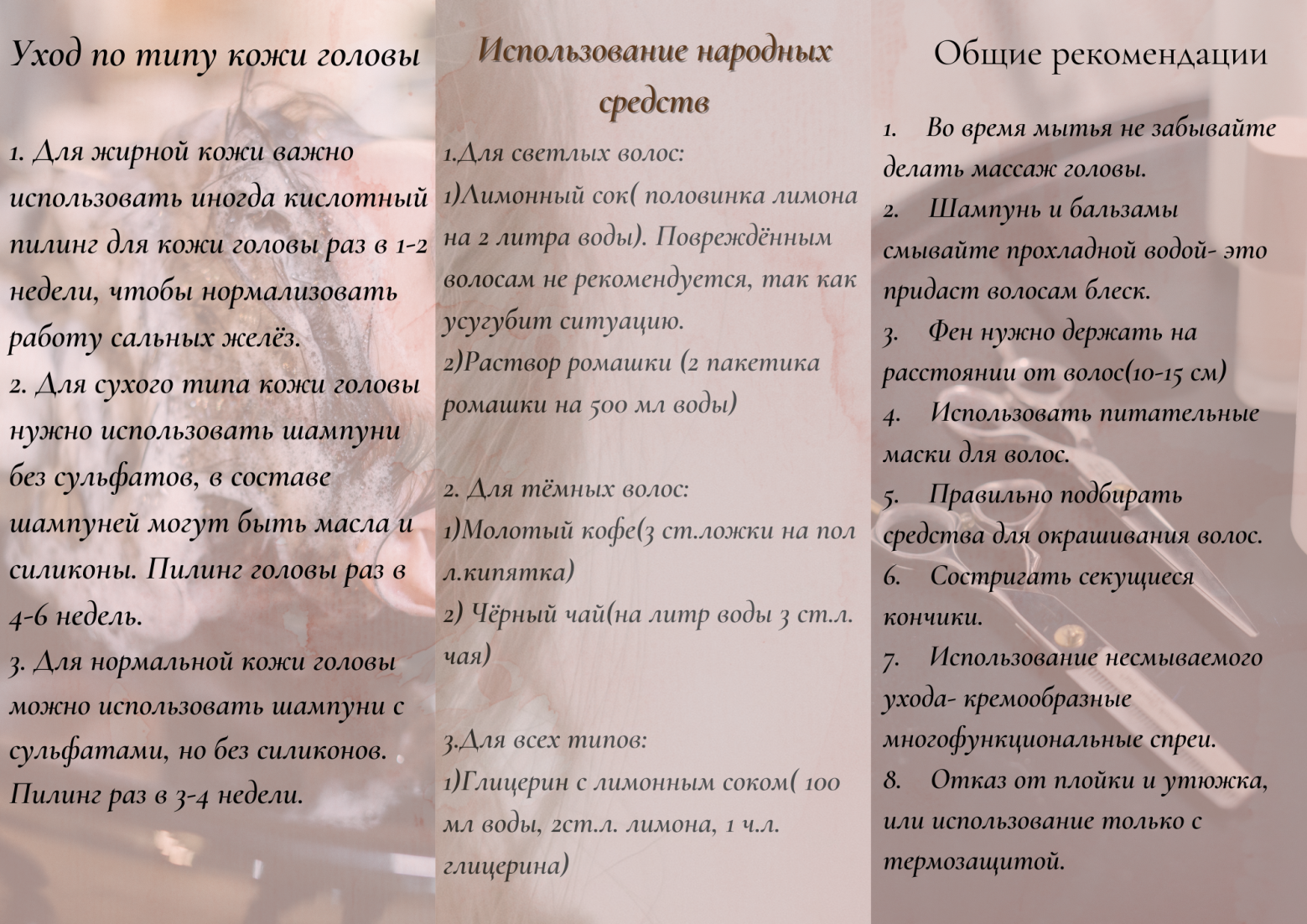 
ПродуктыРоль Воздействие на кожу.Цетиловый спиртИграет роль эмульгатораПридаёт коже гладкость и эластичность.Цетримониум хлоридАнтистатик для волосЧувствительная кожа и слизистые оболочки могут подвергнуться раздражениюДемитиконПридаёт блеск и шелковистось волосамСмягчает кожу. Подходит для сухой, и для жирной кожиЛимонная кислотаЖизненный блеск и прочность волосОтшелушивает кожу, удаляет ороговевшие клетки верхнего слоя кожи.Поликвартениум-6 Облегчает расчёсывание волос, придаёт мягкость волосамУвлажняет кожуБХТПродлевает срок храненияПри больших концентрациях сушит кожуГидролизованные протеиныЗаполняет пустоты в волосеСнижает раздражение кожи.МетилхлороизотиазолинонУстраняет образование микроорганизмовСо временем может проявляется аллергическая реакцияМетилизотиазолинонУвеличивает срок годностиНакопление аллергической реакций.Cl 16255красительНа повреждённые участки может вызвать раздражениеCl 19140красительНа повреждённые участки может вызвать раздражениеЛимоненеАроматическое, дезинфицирующее,растворяющее Помогает очищать кожуЛиналоол Ароматизатор Антибактериальное действие, снижает риск кожных заболеваний.Парфюм
Ароматизатор (отдушка) -КритерииОполаскивание лимонным соком(1/2 лимона на 2 л воды)Ополаскивание ромашкой(2 пакетика ромашки на 500мл воды)Использование глицерина(на 100мл воды 2 ст.л. лимона и 1 ч.л. глицерина)Бальзам kapous Aromatic symphony.Чистота волос+++-Сухость волос+++-Лёгкость расчёсывания++++Осветлённость++--Блеск волос++++Секущиеся кончикиНе убирает секущиеся кончикиНе убирает секущиеся кончикиСекущихся кончиков меньшеКоличество Не уменьшаетсяГладкость волос++++